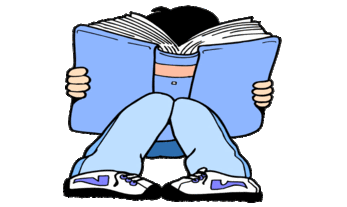 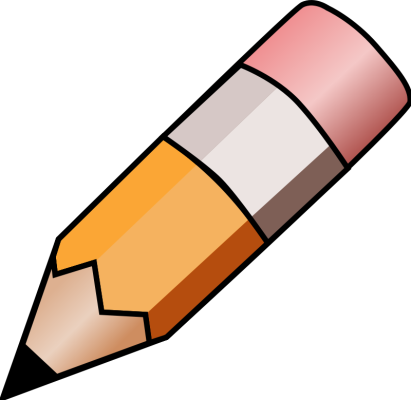 YEAR 2 HOME LEARNING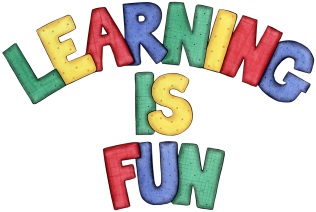 YEAR 2 HOME LEARNINGDate Set09.06.23Date Due14.06.23MathsPlease log onto EdShed (https://www.edshed.com/en-gb/login) where you will find your maths home learning under assignments. Good luck!Spelling WritingPlease log onto EdShed (https://www.edshed.com/en-gb/login) where you will find your spelling home learning under assignments. 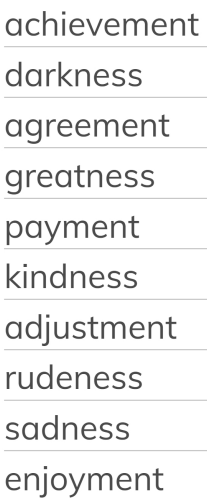 Writing TaskYour task is to write a paragraph explaining what you get up to with your grandparents when you spend time with them. Think about Nora and her conversation with her grandma about the garden.ReadingRecommended daily reading time: KS1 15-20 minutes. KS2 40 minutes.GreekPlease go to Greek Class Blog for Greek Home LearningGreek Class - St Cyprian's Greek Orthodox Primary Academy